§457.  Duties of commissionThe commission shall:  [PL 1989, c. 912, §6 (NEW).]1.  Consult.  Consult with the architect and contracting agency about any administrative costs or design services required in connection with the selection of works of art;[PL 1989, c. 912, §6 (RPR).]2.  Procedures for participation of architect.  Advise the Bureau of General Services, the Department of Education, the Office of Facilities within the University of Maine System and the Maine Community College System concerning procedures for participation and compensation of the architect in connection with the acquisition of works of art under this chapter;[PL 1993, c. 435, §9 (AMD); PL 2003, c. 20, Pt. OO, §2 (AMD); PL 2003, c. 20, Pt. OO, §4 (AFF).]3.  Contracting agency.  Advise the contracting agency;[PL 1989, c. 912, §6 (NEW).]4.  Selection.  Approve the process used by the contracting agency in selection of the artist or works of art.  If the commission does not approve the process used to select the artist or works of art, then the contracting agency shall use another selection process in accordance with the procedure authorized in section 456, subsection 4;[PL 1989, c. 912, §6 (NEW).]5.  Acquisition of art.  Review the design, execution, placement and acceptance of any works of art that are, or are intended to be, acquired under this chapter; and[PL 1989, c. 912, §6 (NEW).]6.  Standards for maintenance.  Adopt standards for the maintenance, conservation, relocation and transfer of ownership of works of art acquired under this chapter.[PL 1989, c. 912, §6 (NEW).]SECTION HISTORYPL 1979, c. 525 (NEW). PL 1989, c. 912, §6 (RPR). PL 1993, c. 435, §9 (AMD). PL 2003, c. 20, §OO2 (AMD). PL 2003, c. 20, §OO4 (AFF). The State of Maine claims a copyright in its codified statutes. If you intend to republish this material, we require that you include the following disclaimer in your publication:All copyrights and other rights to statutory text are reserved by the State of Maine. The text included in this publication reflects changes made through the First Regular and First Special Session of the 131st Maine Legislature and is current through November 1. 2023
                    . The text is subject to change without notice. It is a version that has not been officially certified by the Secretary of State. Refer to the Maine Revised Statutes Annotated and supplements for certified text.
                The Office of the Revisor of Statutes also requests that you send us one copy of any statutory publication you may produce. Our goal is not to restrict publishing activity, but to keep track of who is publishing what, to identify any needless duplication and to preserve the State's copyright rights.PLEASE NOTE: The Revisor's Office cannot perform research for or provide legal advice or interpretation of Maine law to the public. If you need legal assistance, please contact a qualified attorney.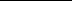 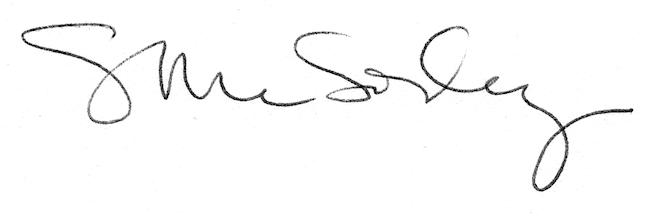 